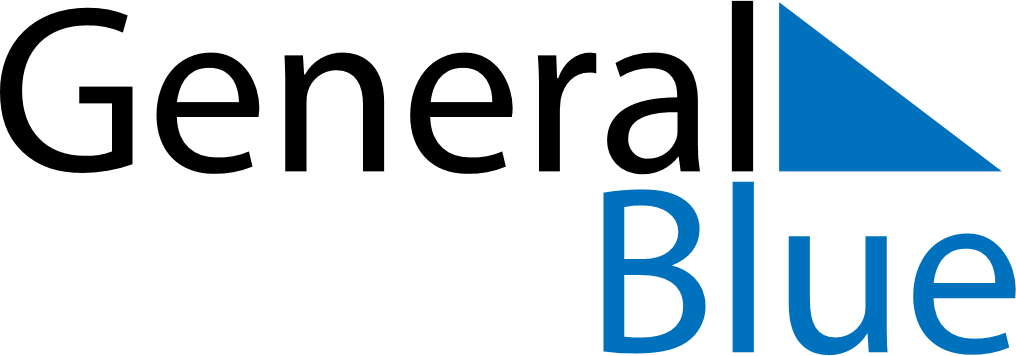 Quarter 2 of 2020HondurasQuarter 2 of 2020HondurasQuarter 2 of 2020HondurasQuarter 2 of 2020HondurasQuarter 2 of 2020HondurasQuarter 2 of 2020HondurasApril 2020April 2020April 2020April 2020April 2020April 2020April 2020April 2020SundayMondayMondayTuesdayWednesdayThursdayFridaySaturday1234566789101112131314151617181920202122232425262727282930May 2020May 2020May 2020May 2020May 2020May 2020May 2020May 2020SundayMondayMondayTuesdayWednesdayThursdayFridaySaturday123445678910111112131415161718181920212223242525262728293031June 2020June 2020June 2020June 2020June 2020June 2020June 2020June 2020SundayMondayMondayTuesdayWednesdayThursdayFridaySaturday11234567889101112131415151617181920212222232425262728292930Apr 9: Maundy ThursdayApr 10: Good FridayApr 12: Easter SundayApr 14: Día de las AméricasMay 1: Labour DayMay 11: Mother’s DayJun 11: Pupil’s Day